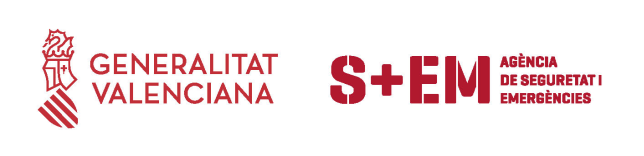 Pla d’Actuació Municipaldavant del risc d’incendis forestals de<nom del municipi>Instruccions per a elaborar el PAM mitjançant aquesta guia:1. En els diversos apartats existeixen anotacions en cursiva roja sobre fons gris, on s’indica el que cal fer per a completar cadascun dels apartats. Aquestes anotacions són explicatives del que cal desenvolupar en els diversos apartats, però no concreten exactament el que s’ha d’indicar en cada cas. Per això, NO formen part del text a incloure en el PTM, i hauran de ser eliminades en la redacció del pla.2. En determinades ocasions, apareixen determinats punts de la guia en color blau, en aquests casos es tracta de punts a completar segons les característiques del municipi i/o la decisió de la persona que redacta el PAM IF.3. El text de la guia representat gràficament en color negre, correspon al text que ha de figurar necessàriament per a la posterior homologació del PAM. En aquest text es poden incloure determinades variacions en la forma o el contingut per a adaptar-lo a les particularitats municipals, però es recomana mantindre el fons del mateix per a facilitar l'homologació.4. Al text del pla s’ha d’usar la toponímia oficial.5. Al text del pla s’han d’indicar les referències a la cartografia (en quin mapa es troba) dels diferents elements.6. La cartografia del pla ha de ser adequada per a la gestió de la emergència, això vol dir que:- l’escala ha de ser adequada per a facilitar la visualització dels diferents elements. Si és necessari cal fer enquadres parcials. Cal fer mapes de tots els nuclis de població del municipi- la quantitat d’informació que s’inclou a cada plànol no ha de ser excessiva per a facilitar-ne el seu ús. És preferible elaborar diversos mapes.- les icones que s’utilitzen han de ser visualment fàcils d’entendre i s’han de poder diferenciar unes d’altres. Cal incloure sempre una llegenda de les mateixes.7. Si es modifica la numeració dels annexos o s’inclouen nous, caldrà revisar tot el text del  pla per a adequar-lo als canvis introduïts i no deixar sense corregir el text original de la Guia.8. Gran part de la informació necessària per a elaborar el PAM IF es troba en el Pla Territorial Municipal d'Emergències (que tots els municipis han d'elaborar) i en el Pla Local de Prevenció d'Incendis Forestals (PLPIF), en cas que el municipi dispose d'un. Qualsevol dubte o aclariment que se necessite durant l’elaboració del pla, poden adreçar-lo al  Servei de Planificació de la Subdirecció General d’Emergències de la Agencia Valenciana de Seguretat i Resposta a les Emergències (AVSRE), que li proporcionarà l’assessorament oportú.1.	INTRODUCCIÓ	Els incendis forestals constitueixen un greu problema en l'àrea mediterrània i especialment en els municipis valencians, on ocasionen recurrentment, greus danys en les seues masses forestals i la consegüent repercussió negativa sobre el medi ambient.	El Consell de la Generalitat va aprovar el Pla Especial enfront del risc d'Incendis Forestals (PEIF) de la Comunitat Valenciana, el qual és directriu de la planificació territorial d'àmbit inferior davant d'aquest risc, establint les funcions bàsiques i el contingut mínim dels plans d'actuació municipals.	En el PEIF es relacionen aquells municipis de la Comunitat Valenciana afectats pel risc d'incendis forestals que tenen obligació de/als quals se'ls recomana elaborar el seu pla d'actuació d'àmbit local davant del risc d'incendis forestals (PAM IF), entre els quals es troba el municipi de …. 2.	OBJECTE, ÀMBIT I MARCO COMPETENCIALL'objecte d’aquest Pla d’Actuació Municipal davant del risc d'Incendis Forestals és establir els aspectes relatius a l'organització i procediment d'actuació dels recursos i serveis la titularitat dels quals correspon a l’ajuntament de ______, i dels quals puguen ser-li assignats per altres administracions públiques o per altres entitats públiques o privades, a fi de fer front a les situacions de preemergència i a les emergències per incendis forestals, dins del terme municipal de ______  El present PAM IF en el municipi de ______  contempla la integració dels recursos del mateix en l'estructura del pla especial, atés que el PEIF està permanentment activat tant en situacions de preemergència com d'emergència. L'activació  del PAM IF es comunicarà immediatament al Centre de Coordinació d'Emergències de la Generalitat (CCE Generalitat).L'elaboració del PAM IF competeix a l’ajuntament, una vegada redactat, seguint el model proposat en el PEIF, s'aprovarà per part de la Corporació Local, previ el tràmit d’informació pública,  i haurà de ser homologat per la Comissió de Protecció Civil de la Comunitat Valenciana.3.	INFORMACIÓ TERRITORIAL I ANÀLISI DEL RISC3.1.	Descripció geogràfica (Es realitzarà una breu descripció de la situació geogràfica, límits i superfície del terme municipal. La resta de la descripció geogràfica s’inclourà en el PTM municipal) 3.2.	 Descripció de la massa forestal(Es realitzarà una descripció de la superfície forestal del municipi: núm. ha, titularitat, composició de la vegetació, zones singulars i/o protegides. S’inclourà la cartografia  corresponent a l’Annex III del PAM) 3.3.	 Elements vulnerables en zona forestal i interfície urbano-forestal (Es realitzarà una descripció i localització del us elements vulnerables existents en la zona forestal i el seu entorn pròxim: nuclis de població, llocs d'acampada, àrees recreatives, indústries situades en entorn forestal, abocadors/punts de recollida de residus, cremadors agrícoles, etc. En la descripció s'inclouran les següents dades: població existent (permanent i estacional)dades de contacte i localització dels possibles responsablesvies d'accés , punts de trobada i vies d’evacuacióexistència d'elements de defensa de les mateixes (hidrants, franges perimetrals, etc.) qualsevol altra informació d'interés en cas d'emergència. S'inclourà la cartografia corresponent en l'Annex III del PAMS'inclouran els plans d'autoprotecció existents dels elements descrits en aquest apartat en l'Annex IV del PAM: veure l'índex per a la seua elaboració que s'inclou en el PEIF. Dels elements vulnerables que no disposen d'un pla d'autoprotecció, s'elaborarà un pla d'evacuació.) 3.4.	Vies de comunicació i pistes forestals(Es realitzarà una enumeració i descripció de les vies de comunicació, camins i pistes, existents en el terme municipal. S'inclourà la titularitat d'aquestes . La classificació de les vies de comunicació es realitzarà segons la norma tècnica elaborada a aquest efecte pel departament competent en matèria de prevenció d'incendis de la Generalitat (veure la guia corresponent o el PLPIF). S'inclourà la cartografia corresponent en l'Annex III del PAM).3.5.	Infraestructures de prevenció i extinció d'incendis. (Es realitzarà una enumeració i descripció del as diferents infraestructures de prevenció i extinció existents en el terme municipal: àrees tallafocs, llocs de vigilància, punts de proveïment d'aigua, zones d'aterratge d'helicòpters, bases d'extinció d'incendis, hidrants, etc. S'inclourà la cartografia corresponent en l'Annex III del PAM. Per a completar aquest apartat se pot sol·licitar informació sobre aquest tema al departament competent en matèria de prevenció d'incendis de la Generalitat, així com usar les normes tècniques corresponents elaborades per aquest  departament (veure les guies o el PLPIF).També se pot utilitzar la següent informació complementària per a abordar aquest punt:-Exemple de catalogació de punt d'aigua: 2.	Font Cabera- Localitzat al costat de l'àrea recreativa. Senyalitzat. Accés des de Toixa  per la CV-390 direcció Benaixeve, en el Km 4 desviament a la dreta; 0,6 esquerra; 0,5 esq.; 0,1 dta.; 1,4 esq.; 0,1 dta.;  fins al depòsit. - Accés vehicles i a peu. Pista forestal compactada (ample via: 3).	- Depòsit cobert. Presa d'aigua per a aspiració, apta per a autobomba forestal.- Requisits òptims a complir per les zones d'aterratge d'helicòpters són els següents: zona plana de 30x30 metres (pendent màxima del 3%), no haurà de tindre materials solts, no hauran d'haver-hi obstacles en un pendent del 8% al voltant de la zona).4.	ESTRUCTURA I ORGANITZACIÓ	Segons el que estableix el PEIF existeixen dues fases: la preemergència i l’emergència.	La preemergència és la fase prèvia al fet que tinga lloc l'incendi forestal, caracteritzada per una sèrie de paràmetres que influeixen en la possibilitat que l'incendi es done i en la seua futura evolució. El CCE Generalitat classifica la preemergència en tres nivells, segons la gravetat del risc existent:	La fase d'emergència s'inicia automàticament quan comença l'incendi forestal. La classificació de les emergències per incendis forestals en situacions operatives es realitzarà per part del CCE Generalitat, segons el que estableix el PEIF. En aquesta classificació es considera l'índex de gravetat potencial de l'incendi, la disponibilitat de mitjans i recursos per a l'extinció del mateix i per a l'atenció i socors de la població afectada, la simultaneïtat temporal i/o concentració espacial d'incendis forestals i qualsevol altra circumstància que poguera afectar la capacitat de resposta dels mitjans i recursos inclosos en el PEIF.4.1.	 CECOPALEl Centre de Coordinació Operativa Municipal (CECOPAL) és el màxim òrgan de coordinació i gestió dels recursos municipals enfront del risc d'incendis forestals.	A iniciativa de la persona titular de l'alcaldia de …  o a requeriment de la Direcció del PEIF, es constituirà el CECOPAL. En aqueix cas el representant de l'ajuntament en el LLOC DE COMANDAMENT AVANÇAT, serà l'enllaç entre el CECOPAL i el LLOC DE COMANDAMENT AVANÇAT. 	El CECOPAL està situat en … (Incloure les dades d'ubicació i  accés) 	En l'Annex II s'inclouen les dades dels membres que componen el CECOPAL. 4.1.1.	Director del Pla	La direcció del PAM IF l'exerceix la persona titular de l’alcaldia, o la persona en qui delegue.  Li correspon la direcció de totes les operacions que hagen de realitzar-se a l'empara del PAM IF, en qualsevol de les fases de l'emergència.	Les funcions bàsiques del director són:Convocar als components del Comité Assessor que considere necessari. Decidir a cada moment, amb el consell del Comité Assessor, les actuacions més convenients per a fer front a l'incendi forestal.Determinar, d'acord amb el que estableix el PEIF, en funció del tipus i gravetat de l'emergència les mesures de protecció a la població que hagen d'adoptar-se.Determinar, d'acord amb el que estableix el PEIF, la informació que ha de facilitar-se a la població en relació amb la situació d'emergència, a través dels mitjans propis municipals i dels mitjans de comunicació social. Garantir la integració de les Unitats Bàsiques del PAM IF en les corresponents Unitats Bàsiques del PEIF.Assegurar el manteniment de l'operativitat del Pla d'Actuació Municipal.Facilitar informació sobre l'emergència i de les actuacions adoptades al CCE Generalitat.	Les dades de localització del Director del PAM IF i el seu substitut figuren en l’Annex II.4.1.2.	Comité AssessorPer a assistir al Director del PAM IF en els diferents aspectes relacionats amb l'emergència, es podrà constituir un Comité Assessor compost pels responsables municipals dels departaments involucrats en la gestió de l'emergència i les persones que el Director del Pla considere oportú. 	Les seues funcions bàsiques són:Recopilar la informació necessària sobre l'emergència des de l'àmbit de les seues competències.Avaluar la situació de risc. Aconsellar al Director del PAM IF sobre els recursos humans i materials que han d'assignar-se a l'emergència en funció de la seua gravetat.Aconsellar al Director del PAM IF sobre les mesures de protecció a la població que es consideren necessàries.	Les dades de localització dels membres del Comité Assessor figuren en l'Annex II.4.1.3	Gabinet d'Informació	(Incloure aquest punt si correspon, dependrà de la grandària i els recursos del municipi. Si no s'estableix un gabinet d'informació les seues funcions seran exercides pel Director del PAM de IF o el membre del Comité Assessor designat a aquest efecte)Depenent directament del director del PAM IF es podrà constituir en el seu moment el Gabinet d'Informació, que estarà a càrrec de …,  i es ubicarà en… . A través d'aquest gabinet, i en coordinació amb el CCE Generalitat, es canalitzarà la informació a transmetre sobre l'emergència als mitjans de comunicació social i a la població.	Les seues funcions bàsiques són:Elaborar i coordinar la difusió d'ordres, consignes i consells a la població del municipi.Centralitzar, coordinar i preparar la informació general sobre l'emergència i facilitar-la als mitjans de comunicació social.Informar sobre l'emergència a quantes persones o organismes ho sol·liciten. Facilitar informació relativa a possibles afectats, els contactes familiars i la localització de persones.	Les dades de localització de la persona responsable del Gabinet d'Informació figuren en l’Annex II.4.1.4.	Central de Comunicacions	(Incloure aquest punt si correspon, dependrà de la grandària i els recursos del municipi. Si no hi ha recursos suficients per a establir una central de comunicacions, les seues funcions seran exercides per un o diversos membres del Comité Assessor i caldrà modificar l’apartat en eixe sentit)La central de comunicacions es troba situat en …, a càrrec de  …	(Es farà constar el lloc on s'exercirà aquesta funció. Es recomana que la Central de Comunicacions aquest a càrrec de la Policia Local, si és possible, si no, caldrà indicar des d’on)Les seues funcions bàsiques són:Rebre i transmetre la informació sobre la preemergència i l'emergència al Director del PAM IF.Rebre i transmetre la informació general. La informació i les sol·licituds de recursos externs es canalitzaran via el 1·1·2 Comunitat Valenciana, la ràdio o el Sistema Integrat de Gestió d'Emergències i Comunicacions de la Generalitat. (especificar segons la disponibilitat de mitjans de l’ajuntament)Transmetre les ordres d'actuació del CECOPAL.Localitzar a les persones, mitjans i recursos adscrits al PAM IF.Mantindre constància escrita de la gestió realitzada per part  del a Central de Comunicacions/CECOPAL.	Les dades dels mitjans de comunicació,  figuren en l'Annex II. 4.2.	 ORGANITZACIÓ DELS RECURSOS EN L'EMERGÈNCIA	Atés que l’ajuntament de __________  no disposa de recursos suficients per a constituir la Unitat Bàsica d'Intervenció, que és  l'encarregat de l’extinció pròpiament dita, l'organització dels recursos en l'emergència seguirà el que estableix el PEIF, integrant-se els recursos locals en  les unitats bàsiques d'aquest pla.En el cas dels municipis amb servei de bombers municipal, haurà de modificar-se la redacció de tota aquesta part del pla.Si un municipi compta amb voluntaris capacitats i acreditats en extinció d'incendis, se seguirà l'organització proposada a continuació, i els mitjans locals s'integraran en la unitat bàsica d'intervenció, segons el que establisca la normativa vigent4.2.1.	 Organització dels recursos actuants prevista en el PEIFEl Lloc de Comandament Avançat	En els incendis es constituirà un Lloc de Comandament Avançat des del qual es dirigiran i coordinaran les actuacions de les Unitats Bàsiques. 	Inicialment, les labors de coordinació de l'incendi seran exercides segons el que estableix el PEIF. A l'arribada a l'incendi del comandament assignat per a dirigir el Lloc de Comandament Avançat,  aquest constituirà i dirigirà el Lloc de Comandament Avançat, assumint també la Direcció Tècnica de l'Extinció i la Coordinació de la Unitat Bàsica d'Intervenció. 	La ubicació del Lloc de Comandament Avançat estarà perfectament definida durant l'emergència, qualsevol canvi en la seua ubicació es comunicar á a l as diferents centrals (CCE Generalitat, Central de Coordinació del SPEIS corresponent i CECOPAL). 	El Director del Lloc de Comandament Avançat constituirà, quan ho considere necessari, un Centre de Recepció de Mitjans (CRM), d'acord amb el que estableix el PEIF.	El Lloc de Comandament Avançat estarà compost per:El Director del Lloc de Comandament Avançat.La persona representant de l'Agència de Seguretat i Resposta a les Emergències.Els Coordinadors de les Unitats Bàsiques presents en el terreny.Les persones al comandament d'altres cossos de bombers intervinents.Si escau, les persones al comandament dels recursos intervinents no adscrits al PEIF.L'alcalde/sa de …, o el seu representant. Les dades de contacte figuren en l'Annex II.	El representant de l'ajuntament, en el cas que s'haja constituït el CECOPAL, garantirà l'enllaç entre aquest i el Lloc de Comandament Avançat.	En un primer moment i fins a la constitució de les Unitats Bàsiques, tots els mitjans humans i materials en el terreny estaran sota el comandament directe del Director del Lloc de Comandament Avançat. En el moment en què aquestes es constituïsquen, aquests mitjans passaran a formar part de les seues Unitats Bàsiques respectives.Les funcions del Director del Lloc de Comandament Avançat són les que s'estableixen en el PEIF.Les Unitats Bàsiques	Es consideren Unitats Bàsiques, al conjunt de mitjans humans i materials anomenats a intervindre en l'emergència, amb unes actuacions concretes per a cadascuna d'elles, que es desenvolupen a continuació.La intervenció de les Unitats Bàsiques està determinada pel nivell de gravetat de l'incendi forestal i/o la seua duració.Unitat Bàsica d'Intervenció	Coordinació:	Inicialment, les labors de coordinació de l'incendi seran exercides segons el que estableix el PEIF. A l'arribada a l'incendi del comandament assignat per a dirigir el Lloc de Comandament Avançat,  aquest assumirà també la Coordinació de la Unitat Bàsica d'Intervenció.	Composició:Bombers Forestals i Caps de Dotacions.Mitjans i comandaments dels Consorcis Provincials de Bombers.Brigades Forestals de la Diputació Provincial de València.Mitjans aeris de l'Agència de Seguretat i Resposta a les Emergències.Agents Mediambientals / Personal tècnic de la Conselleria competent en matèria de prevenció d'incendis forestals.Maquinària o altres recursos privats.Unitats de Bombers dels Parcs Municipals.Forces Armades, inclosa la Unitat Militar d'Emergències.Mitjans estatals, mitjans d'altres administracions, recursos internacionals,...Voluntaris. Les dades de contacte figuren en l'Annex I.(Incloure si correspon. Especificar el nom del col·lectiu. En la UB d'Intervenció únicament podrà integrar-se el personal voluntari acreditat com a col·laborador en l'extinció d'incendis forestals en la Comunitat Valenciana, segons el que estableix la normativa vigent. Si no hauran d’integrar-se en altres unitats bàsiques) 	Funcions:Rebre en primera instància la notificació de l'emergència Combatre l'incendi, auxiliar a les víctimes si escau i aplicar les mesures de protecció per a les persones i els béns que puguen veure's amenaçats pel foc.En la fase inicial assumir funcions i agrupar components de totes les Unitats Bàsiques.Unitat Bàsica de SeguretatCoordinació:	El comandament sobre el terreny de la Guàrdia Civil. 	Els integrants d'aquesta unitat actuaran en l'exercici de les seues funcions, sota la responsabilitat dels seus comandaments naturals, que atendran les instruccions de la persona encarregada de la Coordinació de la Unitat.Composició:Guàrdia CivilCos Nacional de PoliciaUnitat del CNP adscrita a la Comunitat ValencianaPolicia Local / Auxiliars de PL / Agutzil  (Incloure el que corresponga) Les dades de contacte figuren en l'Annex I.Funcions:Establir les previsions necessàries amb la finalitat d'atendre quantes necessitats sorgisquen en relació amb:La seguretat ciutadanaEl control d'accessos a la zona d'intervenció, al LLOC DE COMANDAMENT AVANÇAT i al CRM.Control de la circulació viària. Els avisos a la població.La coordinació i execució de possibles evacuacions.La UB de Seguretat serà l'encarregada de centralitzar la informació sobre qualsevol indici sobre l'origen de l'incendi o les seues causes, lesions personals i danys existents, en ser responsable de la instrucció de diligències judicials, per a això qualsevol dels participants de qualsevol grup d'actuació farà arribar al mateix la informació de què dispose sobre els fets exposats.Els membres de la Unitat del CNP adscrita a la Comunitat Valenciana seran els encarregats de realitzar l'abalisament i control d'accessos del Lloc de Comandament Avançat.Unitat Bàsica de Suport.Coordinació:	Les funcions que desenvolupa aquesta Unitat seran coordinades pel CCE Generalitat en col·laboració amb els responsables de cada matèria en el Lloc de Comandament Avançat.  En cas que es considere necessari, el CCE Generalitat mobilitzarà a personal tècnic de l'Agència de Seguretat i Resposta a les Emergències per a assumir aquesta coordinació.Composició:Personal del Pla Sectorial de Proveïment.Personal tècnic de l'Agència de Seguretat i Resposta a les Emergències.Personal de les Unitats de Prevenció.Tècnic Forestal de Guàrdia i Agents mediambientalsRecursos de Creu Roja.Personal tècnic i recursos de les empreses amb encàrrec o adjudicació de gestió 	de recursos de prevenció i extinció d'incendis.Altres recursos tècnics de suport.Personal municipal amb funcions assignades de proveïment i alberg. Les dades de contacte figuren en l'Annex I. (Especificar el personal municipal assignat a aquesta unitat) Funcions genèriques de la Unitat:Gestió i proveïment de queviuresTransport, alberg i assistència als afectats.Assessorament tècnicCoordinació de la logística de Bases Aèries.Facilitar el proveïment de combustible i altres materials necessaris per a l'extinció 	d'incendis forestals.	Aquestes funcions es coordinaran i recolzaran en els Plans Sectorials del Pla Territorial d'Emergència de la C. Valenciana. La resta de les funcions d'aquesta UB es detalla en el PEIF.Unitat Bàsica SanitàriaCoordinació:	El metge de l'equip SAMU, d'acord amb el que estableix el PEIF.Composició:Equip/s SAMU.Recursos de transport sanitari.Hospitals.Recursos sanitaris d'Atenció Primària. Les dades de contacte figuren en l'Annex I.(Especificar  els recursos locals existents) 	Funcions:Constituir el lloc d'assistència sanitària i el centre sanitari d'evacuació si escau.Realitzar les funcions pròpies de classificació de les víctimes i assistència i evacuació sanitària.4.2.2.	 Integració dels recursos locals en l'estructura prevista en el PEIFTal com s'ha assenyalat anteriorment els recursos locals s'integraran en l'estructura de resposta a l'emergència prevista en el PEIF; aquesta integració es durà a terme de la següent manera: S’ha d’incloure únicament els recursos existents a nivell local, especificar per a cada UB el responsable de presentar i garantir la integració dels recursos locals en les diferents UB). Si no hi ha recursos locals d’alguna unitat, cal eliminar el paràgraf corresponent i modificar l’esquema de l’apartat 5.2.En la UB Sanitària s'integraran: els recursos sanitaris d'atenció primària.En aquells IF en els quals es constituïsca la UB Sanitària, el metge responsable del CAP de … serà el responsable de la integració dels recursos sanitaris locals en aquesta UB, presentant-se al Coordinador de la mateixa en el LLOC DE COMANDAMENT AVANÇAT. En la UB de Suport s'integraran: Personal municipal amb funcions assignades de proveïment i alberg.Recursos de Creu RojaVoluntaris de Protecció Civil… serà el responsable de la integració dels recursos locals en la UB de Suport, presentant-se davant el Coordinador de la mateixa o davant el Director del Lloc de Comandament Avançat, segons corresponga.En la UB de Seguretat s'integraran: la policia local, auxiliars?.… serà el responsable de la integració dels recursos locals en la UB de Seguretat, presentant-se davant el Coordinador de la mateixa en el Lloc de Comandament Avançat i traslladant les instruccions corresponents a  el seu personal.En la UB d'Intervenció s'integraran els voluntaris de … . Únicament podrà integrar-se el personal voluntari acreditat com a col·laborador en l'extinció d'incendis forestals en la Comunitat Valenciana, segons el que estableix la normativa vigent. … serà el responsable de la integració dels recursos locals en la UB d'Intervenció, segons el que establisca e l Director del Lloc de Comandament Avançat, davant el qual haurà de presentar-se i seguir les instruccions corresponents.5.	OPERATIVITAT DEL PLA	Aquest apartat s'estableix el conjunt d'actuacions a dur a terme per part dels recursos municipals que formen part del present PAM IF, tant en situacions de preemergència com d'emergència.	Així mateix se articula el procediment perquè el PAM IF quede integrat en el Pla Especial enfront del risc d'Incendis Forestals de la Comunitat Valenciana.5.1.	Actuacions en Preemergència	Cada dia, per a un període de 48 hores, el CCE Generalitat declara el nivell de preemergència per a les diferents zones en les quals es troba dividit el territori valencià, segons la següent escala:Nivell 1: risc sota-mitjà d'incendi forestalNivell 2: risc alt d'incendi forestalNivell 3: risc extrem d'incendi forestal 	El nivell de preemergència declarat es troba publicat en www.112cv.com	En situacions de preemergència nivell 3 en la zona en la qual es troba el municipi de … , el CCE Generalitat avisarà directament a l'ajuntament a través del fax/correu electrònic (seleccionar el mitjà acordat amb el CCE). 	En situacions de preemergència nivell 3 s'adoptaran les següents mesures: L’alcalde, com a Director  del PAM IF, mobilitzarà en la mesura de les seues possibilitats els recursos propis a fi d'establir serveis de vigilància dissuasiva en les zones més sensibles del seu terme municipal...Concretar per al municipiL’ajuntament difondrà la informació sobre el nivell de la preemergència i recordaran les mesures preventives d'obligat compliment contemplades en el Reglament de la Llei 3/1993, Forestal de la Comunitat Valenciana, sobre mesures generals per a la prevenció d'incendis forestals. (especificar el procediment de difusió: bàndol, sms, etc.)(Incloure altres mesures que s'adopten en preemergència de nivell 3 tancament d’àrees recreatives de gestió local, suspensió de festes, etc.)	Les preemergències, pel seu caràcter, no precisen una declaració del final d'aquestes, considerant-se finalitzada la situació quan acaba el termini per al qual es va declarar.5.2.	A actuacions en Emergències.	L'avís de l'existència d'un incendi forestal, tant en el terme municipal de … , com en el seu entorn pròxim amb el que hi haja continuïtat de massa forestal, pot provindre d'un particular o de qualsevol mitjà disposat pels organismes que gestionen la vigilància i detecció d'incendis forestals. Si l'avís arriba primer a l'ajuntament , aquest el notificarà immediatament al CCE Generalitat, a través del telèfon 1·1·2, el qual mobilitzarà els mitjans previstos en el PEIF. 	A continuació  es notificarà al Director del PAM IF, que convocarà al CECOPAL i es mobilitzaran als diferents mitjans i recursos locals, que s'integraran en les diferents UB que formen part del P EIF, segons el que estableix aquest PAM IF. 	(Cal explicitar el procediment d'avís i mobilització dels recursos locals)	La declaració del final de les emergències es realitzarà segons el que estableix el PEIF. En tots els casos el final de l'emergència serà transmesa als mateixos organismes i serveis que es van alertar en la seua declaració.L'esquema organitzatiu del PAM IF enfront d'un incendi forestal és el següent: (Modificar segons el que s'establisca en el PAM IF)5.3.	Mesures de protecció a la població. Plan d'Evacuació	Les mesures de protecció a la població comprenen:Control d'accessos: El control d'accessos ha de realitzar-se en les zones danyades o amenaçades, i s'estendrà tant a les persones com als vehicles, de manera que s'impedisca el seu passe a zones de perill i es facilite així mateix l'actuació dels col·lectius implicats en l'emergència. Pot ser necessària la reordenació de zones pròximes per a facilitar l'arribada de nous recursos.Avís a la població: Al llarg de tot el temps que dure el risc hauran de donar-se avisos periòdics a la població afectada o susceptible de ser afectada. Amb la finalitat d'alertar a la població i informar-la sobre l'actuació més convenient en cada cas i sobre l'adopció de les mesures de protecció adequades.Mesures d'autoprotecció personal: són aquelles mesures senzilles que poden ser dutes a terme per la pròpia població. Confinament: aquesta mesura consisteix en el refugi de la població en els seus propis domicilis, recintes o habitacles pròxims en el moment d'anunciar-se l'adopció de la mesura. Aquesta mesura ha de complementar-se amb les mesures d'autoprotecció personal.Allunyament: consisteix en el trasllat de la població des de posicions exposades a llocs segurs, generalment poc distants, utilitzant els seus propis mitjans.Evacuació: consisteix en el trasllat de la població que es troba en la zona de risc cap a zones segures. Es tracta d'una mesura definitiva, que per norma general es prolongarà en el temps, per la qual cosa caldrà preveure allotjament i atenció de la població afectada. Es justifica únicament si el perill al qual està exposada la població és gran. A l'hora de decidir una evacuació, cal avaluar les condicions específiques del sinistre i valorar els avantatges enfront dels inconvenients que aquesta comporta.	L'ordre de confinament, allunyament o evacuació, serà donada pel Director del PEIF a proposta del Director del Lloc de Comandament Avançat o de l'alcalde, o bé, serà donada per l'alcalde sota la seua sencera responsabilitat. El que done l'ordre, verificarà que tots els anteriors tinguen coneixement d'aquesta .	El trasllat de l'ordre serà del Director del Lloc de Comandament Avançat al Coordinador de la Unitat Bàsica de Seguretat. La notificació a la població de l'ordre, la seua subjecció i la direcció i execució d'aquesta,  serà assumida per la UB de Seguretat, amb recursos propis, recursos locals o sol·licitats al CCE Generalitat.	En cas d'amenaça de perill imminent sobre habitatges o nuclis poblats, les mesures de protecció podran ser ordenades pel Director del Lloc de Comandament Avançat o per e l Coordinador de la UB de Seguretat, amb notificació immediata al Director del Lloc de Comandament Avançat. En aquest cas, el Director del Lloc de Comandament Avançat, informarà al més prompte possible sobre les mesures adoptades, al Director del PEIF i a l’alcalde.	En absència de membres de la UB de Seguretat, el Director del Lloc de Comandament Avançat, ordenarà les mesures de protecció, amb els mitjans de què dispose.5.3.1.	Sistemes d'avisos a la població	Tenen per finalitat alertar a la població i informar-la sobre l'actuació més convenient en cada cas i sobre l'aplicació de les mesures de protecció abans citades: autoprotecció, confinament, allunyament i evacuació.	En un primer nivell s'utilitzarà Es descriu ací la manera concreta que té el municipi per a avisar a la població davant una emergència, cal particularitzar els avisos en els diferents nuclis de població o per a les diferents situacions d’emergència segons els riscs que afecten al municipi. En un segon nivell els avisos a la població s'efectuaran a través dels mitjans de comunicació social, sent facilitats els missatges a difondre pel Gabinet d'Informació.5.3.2.	Plans d'evacuacióPer a cadascun dels diferents nuclis habitats del municipi que es troben en l’entorn de la superfície forestal caldrà elaborar un pla d’evacuació en cas d’incendi forestal. En el cas de cascs urbans de grans dimensions / població, caldrà fer una divisió per barris o sectors amb l’objectiu de facilitar l’evacuació. Es detallarà per a cadascú d'ells la següent informació, així com qualsevol altra que siga útil per a facilitar la correcta i ràpida evacuació.Nom nucli habitat / instal·lació:Nom d'edificis o poblacióPrincipals vies d'accés i d'evacuació: problemàtiquesPunt de reunió o trobada per a l'evacuació:Població vulnerable:Sistemes d'avisos:Persona de contacte:5.3.3.	Consells a la població i mesures d'autoprotecció personal	A continuació  es descriuen els principis i accions a dur a terme en cas de detectar un incendi:  Mantingues la calma Telefona immediatament al 1·1·2 i proporciona tota la informació possible. Una detecció ràpida de l'incendi incipient és un factor clau per a l'èxit de la seua extinció immediata. La teua anomenada al 1·1·2 ha de transmetre la informació de forma clara i concisa, amb frases curtes i fàcils d'entendre:Indica què ocorre, sé precís. Què és el que s'està cremant (arbres, matoll, pastura, jardins, habitatges,…). On és l'incendi (en quin municipi, carreteres pròximes, paratge més pròxim…).De quin color, forma i densitat és la columna de fum (Es veuen flames?, Quants focus hi ha?, grandària…)Indica si amenaça a alguna població, urbanització, habitatge, càmping, activitat industrial, gasolinera o altres béns.Sí que és el cas, avisa als teus veïns, usant els mitjans previstos o disponibles:Activa el senyal d'alarma centralitzada, si existeix.Per megafonia mòbil o sirenes d'avís.Per telèfon. Porta per porta. Volteig de campanes.	En cas d'incendi forestal el principal és atendre les indicacions dels serveis d'emergència i seguir immediatament les ordres d'evacuació, mentrestant segueix aquests consells: SI ET TROBES EN UNA CASA i el foc s'acosta a ella: Usa roba adequada: Evita les cremades cobrint la major superfície possible del cos. Utilitza roba de cotó de mànega llarga, calçat tancat i una màscara o mocador humit i escorregut. Evita teixits sintètics!Tanca-ho tot: Tanca portes, finestres i obertures (ximeneia, reixetes de ventilació, etc.), claus de pas de gas, gasoil i altres combustibles. Desconnecta els mecanismes automàtics d'obertura i tancament de portes. Col·loca tovalloles mullades sota les portes. Emmagatzema aigua. Reuneix poals i recipients i omple'ls amb aigua. Plena també la banyera i les aigüeres. Mantingues les mànegues connectades a la xarxa hídrica. L'aigua és molt preada en cas d'incendi: no la malgastes. Quan el foc estiga pròxim a la teua casa, remulla el sostre i els elements sensibles més pròxims a les flames. Activa els aspersors i el sistema de reg automàtic només uns moments abans de l'arribada de l'incendi per a evitar un descens de la pressió de la xarxa hidràulica de la comunitat. Retira el material combustible: Tant al voltant de la casa (mobles, lones, poals…) com de dins de la casa especialment el que estiga pròxim a portes i finestres (cortines, estors, mobles). Focus incipients: Sufoca immediatament cendres i espurnes amb mànegues, poals d'aigua, branques o terra.Vehicles: Col·loca'ls en posició protegida respecte a la direcció d'avanç del foc.Recorda mantindre't atent a les ordres d'evacuacióSI TE TROBES EN UN COTXE i et veus envoltat pel foc:No conduïsques cegament a través del fum dens.Encén els fars i les llums d'emergència. Cerca un lloc per a detindre't on el sòl estiga sense vegetació, tan lluny com siga possible de l'avanç de l'incendi. Tanca totes les finestres i punts de ventilació; tira't en el sòl del cotxe i cobreix-te amb les estoretes. Roman en el cotxe tot el temps que pugues; si el vehicle s'incendia i has d'eixir, procura que la major part de la teua pell estiga cobertaSI CAMINES PER LA MUNTANYA i hi ha un incendi en les proximitats:Evita els llocs amb gran acumulació de combustible o situats vessant a dalt de l'incendi. Roman en terreny nu o cremat.Desplaça't segons les corbes de nivell, apartant-te de la direcció d'avanç del foc, buscant vessant a baix la cua de l'incendi.No vages vessant a dalt, llevat que sàpies que existeix un lloc segur allí.No intentes creuar les flames, llevat que pugues veure clarament el que hi ha darrere d'elles.Si et veus envoltat, protegeix-te de la radiació: tira't al sòl darrere d'una gran roca, un tronc o en una depressió i cobreix-te amb terra o arena; refugia't en piscines o rierols; evita els depòsits d'aigua elevats (es calfaran a causa de l'incendi).Aquestes recomanacions no garanteixen la teua supervivència. L'única regla segura és evitar l'ús del foc en la muntanya en qualsevol de les seues formes, durant l'època de perill.6.	IMPLANTACIÓ I MANTENIMENT DE L A O PERATIVIDAD	Una vegada aprovat el PAM pel Ple de l'Ajuntament, es remetrà a la Direcció General competent en matèria d'emergències i extinció d'incendis per a la seua homologació per la Comissió de Protecció Civil de la Comunitat Valenciana.A partir d'aqueix moment l'ajuntament promourà les actuacions necessàries per a la seua implantació i el manteniment de la seua operativitat i divulgació entre la població. En concret en els tres mesos següents a l'homologació s'establirà una planificació anual d'activitats que hagen de desenvolupar-se, tant pel que fa a dotació d'infraestructura, divulgació i simulacres, com a l'actualització i revisió periòdica d'aquest.Perquè el PAM IF siga operatiu, és necessari que el personal intervinent, tinga coneixement dels mecanismes i actuacions planificades i assignades.6.1.	Implantació6.1.1.	Verificació de la infraestructuraPrèviament a la posada en marxa del PAM, l’ajuntament verificarà l'existència i idoneïtat de funcionalitat de les infraestructures bàsiques necessàries per al seu funcionament.6.1.2.	 Formació del personal implicatEn els tres mesos següents a l'homologació del PAM, es desenvoluparà la programació anual per al desenvolupament de les fases d'implantació del mateix entre el personal implicat:Personal del CECOPAL (Director del PAM, Comité Assessor, Gabinet d'Informació i Central de Comunicacions).Personal de les Unitats Bàsiques.	La implantació del PAM entre aquest personal seguirà les següents fases:Remissió de còpia del mateix al personal del CECOPAL i reunió informativa a fi d'aclarir possibles dubtes.Difusió del PAM al personal que podrà incorporar-se a les Unitats Bàsiques.Cursos d'ensinistrament i formació per als diferents serveis implicats, d'acord amb el que estableix el PEIF.Realització d'exercicis i simulacres (parcials i globals)6.1.3.	Informació a la població	Dins de la fase d'implantació haurà de seguir-se una política informativa de cara a la divulgació del PAM IF a la població, a fi de facilitar la familiarització d'aquesta amb les mesures de protecció contemplades en el present Pla.Aquesta política informativa anirà orientada a donar informació:1r	Sobre el risc d'incendis forestalsSerà una informació de tipus preventiu i en la línia d'aconseguir una conscienciació popular.En aquesta haurà d'informar-se a la població sobre les mesures d'autoprotecció i manera d'actuar davant un incendi forestal (incloent la forma d'avís a la població, el punt de trobada i les vies d'evacuació, etc.).Així mateix s'informarà a través de quins mitjans es transmetrà la informació en cas que ocorreguera l'emergència i poguera afectar persones.S'orientarà en forma de campanyes periòdiques dirigides a diferents grups de població. S'aprofitaran els períodes amb major probabilitat que es produïsca aquest risc per a informar sobre el mateix. 2n	Sobre l'emergència quan ja s'ha produït un  incendi forestalAquesta informació es facilitarà quan ja s'haja produït l'emergència i siga necessari actuar de forma immediata. Es transmetrà informació a la població i als mitjans de comunicació social i tot això a través del Gabinet d'Informació adscrit al Comité de Direcció.La població ha de rebre una informació clara sobre el que ha de fer i evitar en tot moment les informacions contradictòries que pogueren provocar reaccions negatives. Es donarà informació sobre:Situació real de l'incendi a cada moment.Mesures de protecció.Previsió sobre l'evolució.La fi de l'emergència es comunicarà a la població pels mitjans utilitzats durant la fase d'emergència.6.2.	Manteniment de l'operativitat del pla6.2.1	Actualització – Revisió	Periòdicament s’efectuarà l'actualització i revisió periòdica del PAM IF, per al manteniment de la seua vigència i operativitat, incorporant al mateix qualsevol modificació de persones, mitjans i recursos inclosos en el PAM IF. La responsabilitat de la actualització i revisió serà de l'alcalde, com a Director  del PAM IF.Aquells aspectes que, després de la realització dels simulacres, es demostren no eficaços, seran modificats, incorporant-se aquestes variacions al text del PAM IF alhora que es notificaran a la Direcció General competent en matèria d'emergències i extinció d'incendis  en el termini màxim d'un mes.6.2.2.	Formació Permanent	La formació del personal implicat, contemplada en la fase d'implantació, haurà de ser una labor continuada ja que es tracta d'un document viu, subjecte a constants revisions i actualitzacions. La responsabilitat d'aquesta formació recau sobre el Director del PAM IF.	Així mateix, la posada en marxa de simulacres periòdics formarà part d'aquesta labor de formació permanent.ANNEXOSANNEX I. CATÀLEG DE MITJANS I RECURSOS ESPECÍFICSSe seguirà l’exemple de la Guia per a l’elaboració del PTM. ANNEX II. DIRECTORISe seguirà l’exemple de la Guia per a l’elaboració del PTM.ANNEX III.  MAPA DEL RISC I RECURSOS ESPECÍFICSExemple de Cartografia, la distribució final s'adaptarà a les necessitats del municipi. La cartografia del pla ha de ser adequada per a la gestió de l'emergència, això vol dir que:- l'escala ha de ser adequada per a facilitar la visualització dels diferents elements. Si és necessari cal fer enquadres parcials. Cal fer mapes de tots els nuclis de població del municipi- la quantitat d'informació que s'inclou a cada pla no ha de ser excessiva per a facilitar el seu ús. És preferible elaborar diversos mapes.- les icones que s'utilitzen han de ser visualment fàcils d'entendre i s'han de poder diferenciar unes uns altres. Cal incloure sempre una llegenda d'aquests.PLÀNOL 1 - “MAPA DE SITUACIÓ DEL TERME MUNICIPAL “ (a la comarca i en la Comunitat Valenciana)PLÀNOL 2 - “MAPA DEL MEDI FÍSIC” (que inclourà topografia, hidrografia, vies de comunicació principals i edificació; així com la toponímia de tots els elements representats gràficament, incloent els principals nuclis de població)PLÀNOL 3 - “MAPES DEL RISC D'INCENDIS FORESTALS”(S'elaboraran els mapes necessaris referits al risc d’incendis forestals que afecta el terme municipal; s'inclouran els nuclis de població i les principals vies de comunicació. Els mapes inclouran la cartografia de la superfície forestal segons el PATFOR, les zones sensibles al risc (zones d'esplai en entorn forestal, zones d'interfície urbana-forestal, etc.) i les infraestructures de prevenció i extinció (àrees tallafocs, depòsits d'extinció, hidrants…), així com qualsevol altra informació útil referida al risc.PLÀNOL 4 - “MAPA D0INFRAESTRUCTURES DEL TERME MUNICIPAL” (mapa complet de vies de comunicació i d'edificacions del terme municipal, s'indicaran les denominacions de les vies de comunicació principals i dels principals camins; així com de tots els nuclis de població (nucli urbà, urbanitzacions, pedanies, masies…)PLÀNOL 5 - “MAPES D’INFRAESTRUCTURES DELS NUCLIS URBANS” (mapes dels nuclis de població: s'inclouran les infraestructures de cada nucli de població, així com els noms dels carrers. S'inclouran les zones d'interfície urbana-forestal, així com el punt de trobada i les vies d'evacuació)PLÀNOL 6 - “MAPES DELS SERVEIS I EQUIPAMENTS EN EL TERME MUNICIPAL i EN ELS NUCLI” (es realitzaran tants mapes, com siguen necessaris)ANNEX IV. PLANS D'AUTOPROTECCIÓ En aquest annex s'inclouran els  plans d'autoprotecció d'empreses, nuclis de població aïllada, càmpings, empreses amb finalitats d'explotació forestal, etc. que es troben situats en zona de risc d'incendis forestals, dins del terme municipal de … , existents en l'actualitat o en un futur, segons el model que s'estableix en el PEIF.CapacitatCoordenades UTMCoordenades UTMCoordenades UTMPle a 15-07-03XIZPle a 15-07-036631194404142675Nivell 1Risc sota-mitjà d'incendi forestalNivell 2Risc alt d'incendi forestalNivell 3Risc extrem d'incendi forestal